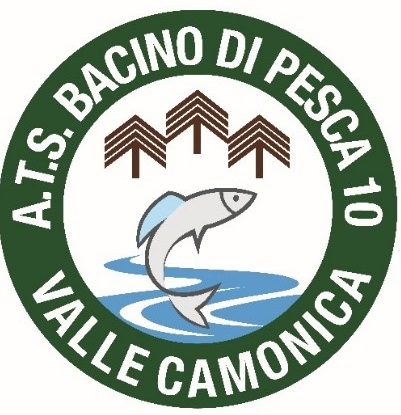 CAMPO DI GARA FISSO ………………………………..MANIFESTAZIONE/GARA DI PESCA: dalle ore …………….. del giorno ………………. 2022Autorizzata a favore di …………………………………………………………………………………………..     Autorizzazione n. …………. del ………………. 2022DIVIETO TEMPORANEO DI PESCAA decorrere dalle ore …………… del giorno ………………………… 2022